RAES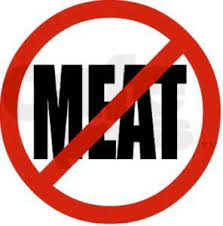 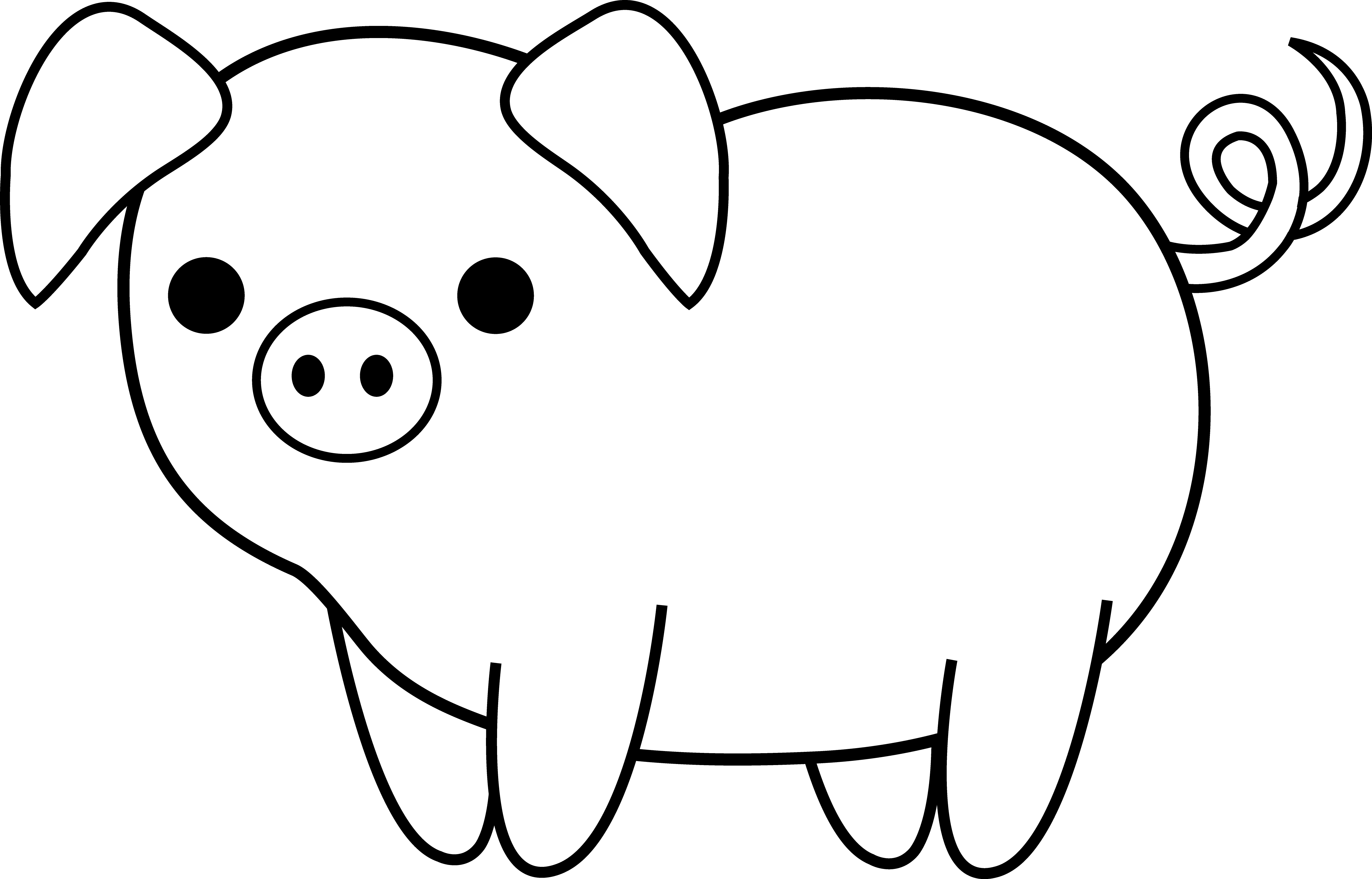 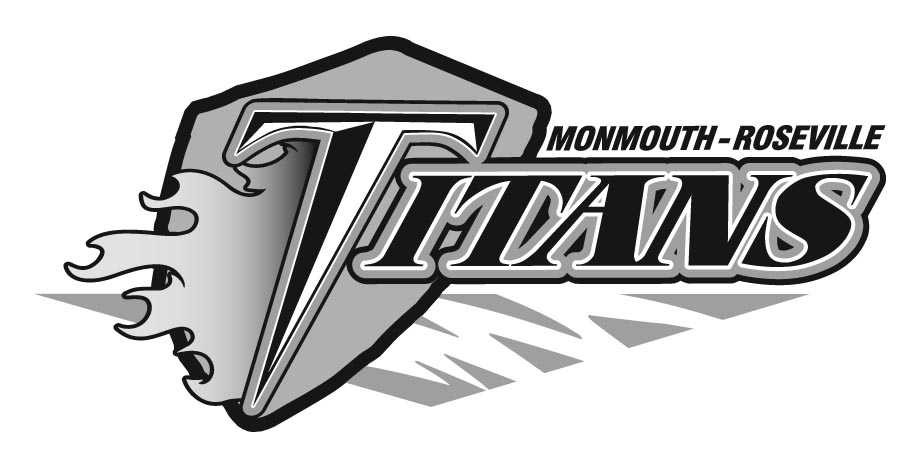 